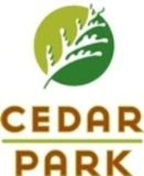 FOR IMMEDIATE RELEASEDate:  August 24, 2023Contact:  Fran Irwin, Director Community AffairsE-mail:  fran.irwin@cedarparktexas.govSmartphone:  512-608-3943City Council approves agreement for Prescription Dispensing Laboratories, Inc. in Cedar Park Prescription Dispensing Laboratories, Inc. (PD Labs) and the City of Cedar Park have reached an agreement that allows PD Labs to establish a national corporate headquarters in the community. PD Labs will purchase or lease a building in Cedar Park with a $4.3M investment while maintaining 26 local jobs and creating a minimum of 16 new jobs. Cedar Park City Council approved the agreement at its August 24, 2023, Regular Scheduled Meeting. Company President Ray Solano indicated PD Labs needed to grow beyond its current Cedar Park location and its new headquarters will be about 7,500 square feet developed at 1513 New Hope Road.  The company will continue its research and development of new treatments for ailments such as Lyme disease, autism, and pain.  Prescription Dispensing Laboratories, Inc. is a leader in pharmaceutical technology and innovation, known through the years for its contribution to healthcare services. They are a full-service specialty compounding pharmacy and wellness center, nationally licensed with exclusive formulations of patented products. Their staff consists of only the most advanced qualified registered pharmacists, doctors of pharmacy, and certified compounding pharmacy technicians.  The City of Cedar Park Economic Development Corporation holds a record of accomplishment in facilitating growth-oriented partnerships in various sectors of the economy. This is a crucial move to enhance the sustainability of local healthcare services, demonstrating the commitment of both entities towards the public health agenda. ###